ΕΝΟΤΗΤΑ 11Συγγενικές σχέσειςΌλη η 11 ενότητα μαζί με τα κείμενα του Ανθολογίουhttp://ebooks.edu.gr/modules/ebook/show.php/DSDIM-F102/416/2799,10586/ΣΥΝΑΝΤΗΣΗ ΤΗΛΕΜΑΧΟΥ –ΟΔΥΣΣΕΑΑνάγνωση του μαθήματος σελίδα 83Προσεγγίζω το κείμενο α) Γιατί ο Τηλέμαχος δεν αναγνώρισε τον πατέρα του ,τον Οδυσσέα;……………………………………………………………………………………………………………………………………………………………………………………………………………………………………………………………………………………………………………………………………………………………………………………………………………………………………………………………………………………………………………β) Στο ποίημα ο Οδυσσέας χαρακτηρίζεται βασανισμένος. Γνωρίζεις τι βάσανα πέρασε μέχρι να γυρίσει στην πατρίδα του;………………………………………………………………………………………………………………………………………………………………………………………………………………………………………………………………………………………………………………………………………………………………………………………………………………………………………………………………………………………………………………..γ) Τι είναι η συγγένεια Συγγένεια «εξ αίματος» και Συγγένεια «εξ αγχιστείας» ;Τι συγγένεια έχει ο Οδυσσέας με τον Τηλέμαχο;……………………………………………………………………………………………………………………………………………………………………………………………………………………………………………………………………………………………………………………δ) Ζωγραφίζω τη σκηνή της αναγνώρισης  του Οδυσσέα με τον Τηλέμαχο.Είδη προτάσεων ως προς τη δομή τους:Κάνω κλικ στους συνδέσμους για να  τους θυμηθώ http://eclass31.weebly.com/uploads/8/3/3/4/8334101/eidi_protasewn.pdf1.Να γράψεις απλές προτάσεις με τα παρακάτω ρήματα:Θεωρείται…………………………………………………………………………………Λέγεται…………………………………………………………………………………………Ονομάζεται………………………………………………………………………………..    2)Να κάνεις τις παρακάτω απλές προτάσεις σύνθετες Η Άννα είναι μαθήτρια.……………………………………………………………….. Ο θείος εργάζεται στο εργοστάσιο.…………………………………………………………………Η Ελένη κάθεται ήσυχα.………………………………………………………………………………………………………….4)Δημιούργησε μια σύνθετη, μια επαυξημένη , μια απλή και μια ελλειπτική  πρόταση:………………………………………………………………………………………………………………………………………………………………………………………………………………………………………………………………………………………………………………………………………………………………………………………………………………………………………………………………………………………………………………………………………………………………………………………5)Σκέφτομαι και γράφω και άλλες λέξεις που ανήκουν σε αυτές τις  οικογένειες με βοηθά το λεξικό  μου :μητέρα………………………………………………………………………παιδί………………………………………………………………………οίκος………………………………………………………………………6)Γράφω στο τετράδιο ορθογραφίας το λεξιλόγιο που είναι στο υποστηρικτικό Υλικό και κάνω αναγνώριση γραμματική (πχ άρθρο, ουσιαστικό κλπ) 7)Διασκέδασε λίγο με ένα παιχνίδι:Βρες το είδος των προτάσεων ως προς τη δομή ή τα συστατικά τους (απλή, επαυξημένη, ελλειπτική) http://users.sch.gr/ipap/Ellinikos%20Politismos/Yliko/Theoria%20Nea/apli,epauximeni,eliptiki1.htmΥποστηρικτικό Υλικό    Λίγα λόγια για τον Όμηρο και τα έργα του Ιλιάδα και Οδύσσεια. Οι ήρωες της ΟδύσσειαςΟδυσσέας, μυθικός βασιλιάς της Ιθάκης, είναι ο βασικός ήρωας στο επικό ποίημα του Ομήρου, Οδύσσεια, και επίσης διαδραματίζει καθοριστικό ρόλο στο άλλο έπος του Ομήρου, την Ιλιάδα.Είναι ευρέως γνωστός για την πονηριά και εφευρετικότητά του, διάσημος και για τα δέκα χρόνια που του πήρε η επιστροφή στο σπίτι του, μετά τον Τρωικό Πόλεμο .Ήταν γιος του Λαέρτη και της Αντίκλειας, σύζυγος της Πηνελόπης και πατέρας του Τηλεμάχου.Ο Τηλέμαχος,  ήταν μυθικός ήρωας της Ιθάκης, γιος του Οδυσσέα και της Πηνελόπης.     Ο Όμηρος φέρεται ως ο δημιουργός των ποιητικών κειμένων της Ιλιάδας και της Οδύσσειας, από τα πρώτα κείμενα της Ιστορικής περιόδου της αρχαίας Ελλάδας, γνωστά ως «Ομηρικά Έπη». Η Ιλιάδα αποτελείται από 15.693 στίχους και αναφέρεται στις τελευταίες πενήντα μία (51), αποφασιστικής σημασίας ημέρες του πολέμου της Τροίας, ο οποίος συνολικά διήρκεσε, σύμφωνα με το μύθο, 10 χρόνια. Η Οδύσσεια αποτελείται από περίπου 12.110 στίχους και περιγράφει τον δεκαετή αγώνα του Οδυσσέα για τον νόστο (επιστροφή στην πατρίδα του Ιθάκη μετά την κατάληψη της Τροίας).Η ΥΠΟΘΕΣΗ ΤΗΣ ΟΔΥΣΣΕΙΑΣΗ Οδύσσεια η οποία αποτελείται από 12000 στίχους πήρε το όνομά της από τον κύριο ήρωα του έργου τον Οδυσσέα το βασιλιά της Ιθάκης, στον οποίο οφείλεται και η άλωση της Τροίας. Θέλοντας να γυρίσει στην πατρίδα του μετά την άλωση της Τροίας έπεσε στη δυσμένεια και οργή του θεού της θάλασσας, Ποσειδώνα.Δέκα χρόνια κράτησαν οι περιπλανήσεις του Οδυσσέα.
Στο διάστημα αυτό περιπλανήθηκε σε διάφορους τόπους. Στη χώρα των Κικόνων, της Θράκης, στους Λωτοφάγους, στους Κύκλωπες, στο νησί του Αιόλου, στη χώρα των Κιμμερίων, στη θρινακία, και τέλος στην Ωγυγία, όπου η θεά Καλυψώ, τον κρατά εφτά χρόνια άντρα της.Από την Ωγυγία, φεύγει με απόφαση των θεών, που πάρθηκε ύστερα από τη θερμή συμπαράσταση της προστάτιδάς του θεάς Αθηνάς.‘Επειτα από μια φοβερή θαλασσοταραχή του Ποσειδώνα, ναυαγεί στο νησί των Φαιάκων. Ο βασιλιά Αλκίνοος αφού τον περιποιήθηκε με όλες τις τιμές που του άξιζαν του δίνει καράβι για να γυρίσει στην πατρίδα του την Ιθάκη.Εκεί βρίσκεται αντιμέτωπος με μια άλλη περιπέτεια. Στο διάστημα της απουσίας του με το πρόσχημα των υποψηφίων μνηστήρων της γυναίκας του Οδυσσέα, Πηνελόπης, αρκετοί νέοι από την τάξη των ευγενών του τόπου του και των γύρω νησιών του βασιλείου του έχουν μαζευτεί στο παλάτι του και "γλεντούν" το βιος και την περιουσία του. Ο γιος του Οδυσσέα, Τηλέμαχος, δεν μπορεί με πόλεμο να συντρίψει τους μνηστήρες, ενώ ο Λαέρτης, ο πατέρας του Οδυσσέα είναι γέρος και έχει αποσυρθεί στο κτήμα του.Με τη θερμή συμπαράσταση της θεάς Αθηνάς οι μνηστήρες φονεύονται και ο Οδυσσέας ύστερα από είκοσι χρόνια γίνεται κύριος του οίκου του.Ο ‘Ομηρος αρχίζει την Οδύσσεια από τη στιγμή που αποφασίζεται από τους θεούς η επιστροφή του Οδυσσέα από το νησί της Καλυψούς. ‘Ολη η ιστορία διαρκεί 40 ημέρες.Οι διάφορες περιπέτειες του Οδυσσέα, καθώς και οι σκηνές του Τρωικού πολέμου παρεμβάλλονται στη διήγηση σαν αναμνήσεις στις διηγήσεις του Νέστορα, του Μενέλαου, και του ίδιου του Οδυσσέα. Η Οδύσσεια με βάση τα γεγονότα χωρίζεται σε τρία μέρη:    Το ταξίδι του Τηλέμαχου στην Πύλο και τη Σπάρτη για αναζήτηση πληροφοριών σχετικά με την τύχη του πατέρα του.    Η αφήγηση των περιπλανήσεων του Οδυσσέα από τον ίδιο, στο παλάτι του Αλκίνοου.    Η εκκαθάριση του παλατιού στην Ιθάκη από τους μνηστήρες
Τηλέμαχου - Οδυσσέα Λεξιλόγιο: συγγενείς, συγγενικές σχέσεις αλλιώτικος, απέραντος, σπλαχνίζομαι, αποκρίνομαι, βασανισμένη, στενάζω, επιμονή, θρήνος, δάκρυ, δακρύζω, κομψός, κορμοστασιά, ακρωτήρι, αριστούργημα, κοχύλι, βιβλιοπωλείο, γαλάζιος, άνθρωπος, γκριμάτσα, ύφος, πολυθρόνα, ξενοδοχείο, μαντίλι, γενναίος, συμπεριφέρομαι, κατασκήνωση, στενοχωρημένος, οικογένεια, διευρυμένος, ποικιλία, υιοθετώ, διαζύγιοΟικογένεια λέξεων:Οίκος +… (οικογένεια,, κατοικία, συνοικία, κτλ.)Σύνθετες με συν +… (συγγενείς, συμμαθητής κτλ.)Παιδί (παιδαγωγικός, παιδίατρος, κτλ.)Μητέρα (μητρόπολη, μητριαρχία, κτλ.)Γραμματική:Σύνδεσμοι (ενώ, πως, που, αλλά κτλ.)Χρήσιμες συνδέσεις: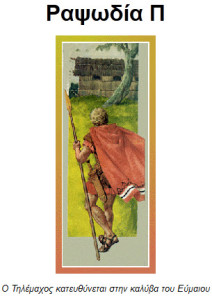 Αναζητώ τη Ραψωδία π με ένα κλικhttp://www.mikrosapoplous.gr/homer/odm16.htm      Λίγα λόγια για τον Όμηρο:https://www.slideshare.net/adamdim/ss-2185065?ref=http://daskalosa.eu/glossa_st/st_glossa_11_syggenikes_sxeseis.htmlΕΝΔΙΑΦΕΡΟΝΤΑ VIDEO O Οδυσσέας αποκαλύπτεται στον Τηλέμαχοhttps://youtu.be/Qvkx005xWdU ΕΠΙΣΤΡΟΦΗ ΣΤΗΝ ΙΘΑΚΗhttps://youtu.be/WXsAQPg0D-8Καλή δύναμη!!!!!!